.Start dance after 16 countsSection 1 : STEP, SCUFF, STEP, SCUFF, ROCKING CHAIRSection 2 : STEP, KICK, STEP BACK, TOUCH BACK, * SHUFFLE FORWARD, STEP, ¼ PIVOTSection 3 : CROSS, KICK, BEHIND, SIDE; CROSS, KICK, BEHIND, SIDESection 4 : CROSS ROCK, RECOVER, CHASSE LEFT; CROSS ROCK, RECOVER, ¼ TURN x 2*TAG & RESTART :On wall 5 facing 12 o’clock, in the first instrumental break, dance all of Section 1, then Section 2 as far as count 12.The TAG is to repeat the steps for counts 9-12 (STEP, KICK, STEP BACK, TOUCH BACK).Then RESTART the dance.Last Update - 27 Feb. 2020 - R2Two Dozen Roses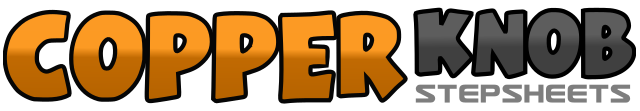 .......Count:32Wall:4Level:Beginner / Improver.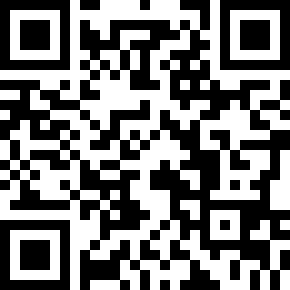 Choreographer:Jan Brookfield (UK) - January 2020Jan Brookfield (UK) - January 2020Jan Brookfield (UK) - January 2020Jan Brookfield (UK) - January 2020Jan Brookfield (UK) - January 2020.Music:Two Dozen Roses - ShenandoahTwo Dozen Roses - ShenandoahTwo Dozen Roses - ShenandoahTwo Dozen Roses - ShenandoahTwo Dozen Roses - Shenandoah........1,2,3,4Step R forward, scuff L heel  forward, step L forward, scuff R heel forward5,6,7,8Rock R forward, recover onto L, rock R back, recover onto L9,10,11,12Step R forward, kick L forward, step L back, touch R toe back13&14,15,16Shuffle forward on R,L,R;  step L forward, pivot ¼ turn right, transferring weight onto R     (now facing 3 o’clock)17,18,19,20Step L across R, kick R out diagonally right, step R behind L, step L to left side21,22,23,24Step R across L, kick L out diagonally left, step L behind R, step R to right side25,26,27&28Rock L across R, recover onto R, chasse left on L,R,L29,30,31,32Rock R across in front of L, recover onto L; making quarter turn right step R forward, making another quarter turn right step L to left side (now facing 9 o’clock)